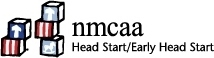 Directions to HomeChild’s Name____________________________  Parent/Guardian Name___________________________Ask parent’s preference for communication, and if this is the best phone number (call or text?)Phone number:___________________________________ Text: Y       NPhone number:____________________________________Text: Y       NSchedule the teacher home visit   Date: _________________       Time: _______________________Schedule Enrollment/Orientation  Date: ________________         Time: _______________________Confirm Address: ___________________________________________________________Complete the Directions to Home below:Type of home:      Apartment      Single Story     Mobile Home      Two-Story HomeColor of home: ________________________  Primary Entrance: _____________________________Parking Directions: __________________________________________________________________Safety Questions:Do you have any animals on the premises:  Yes      NoIf yes, is it possible for you to keep your animals contained during our home visit? Yes NoDoes anyone smoke in the home:  Yes NoIf yes, please refrain from smoking during the visit in the homeWho might participate in the visit?Is there anything else that might be helpful for us to know?PLEASE REMEMBER: IF YOUR ADDRESS OR PHONE NUMBER CHANGES, LET US KNOW IMMEDIATELY. Update Child Information RecordFollow-up after callAdd home visit to Outlook Calendar 10/23                                                                                                                                                          EHS-HS Teams/Program Operations/EHS Center-based/Directions to home